Amended_5 Oct 2021      THE UNIVERSITY OF HONG KONG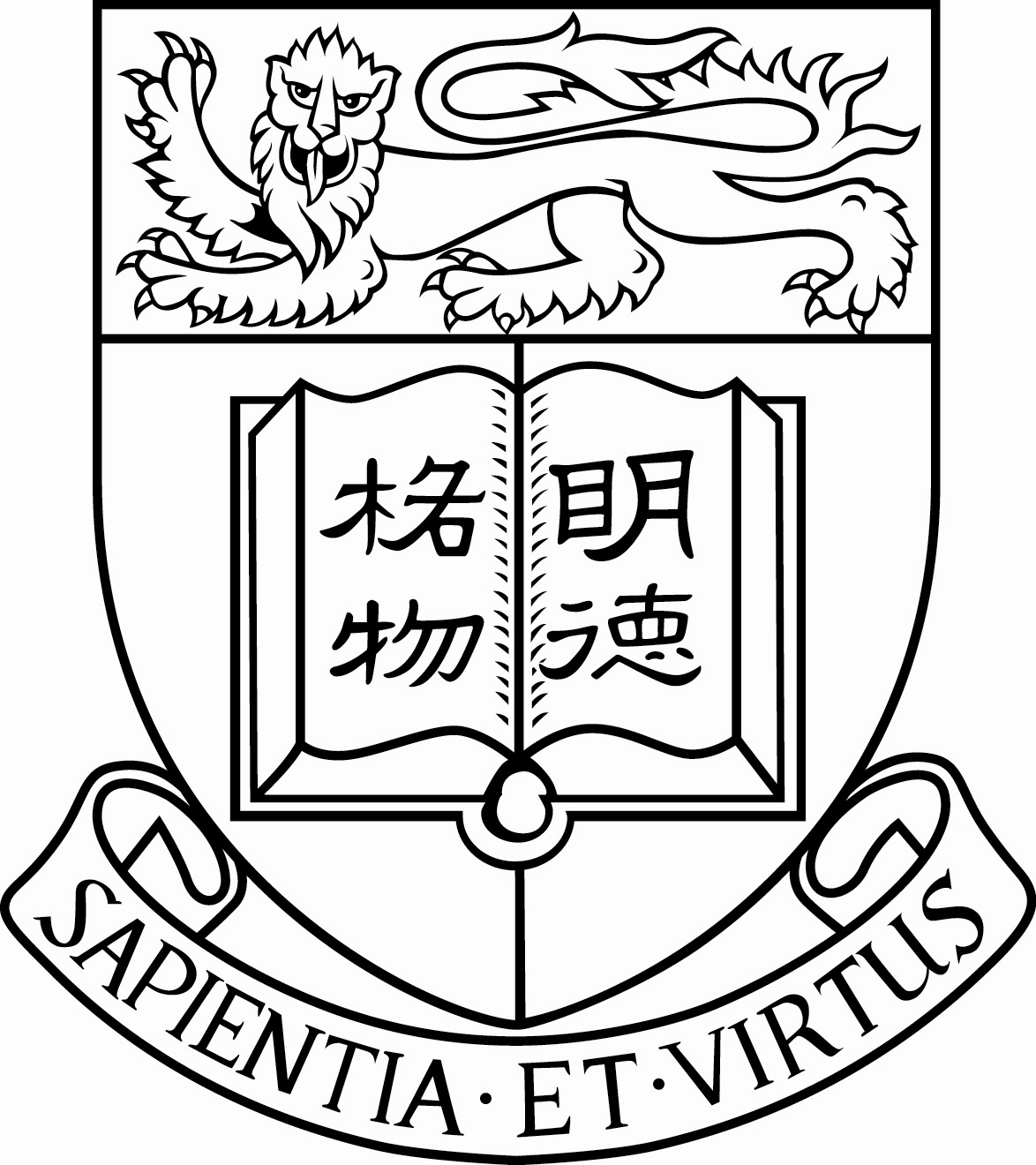 Department of Statistics and Actuarial Science         APAI4766 Applied AI internship            		Student Feedback FormPlease return this form by mail to Department of Statistics and Actuarial Science, The University of Hong Kong, Pokfulam Road, Hong Kong  OR  by email at ngkl@hku.hk  OR  by fax at 2858-9041.SHARE OF THOUGHTSPlease write a few paragraphs to enlighten our students in considering internship programme and seeking opportunities. Your kind share of thoughts may be quoted in our new brochures.PHOTOS	Please attach at least one photo taken during your internship and briefly describe each photo.Description:Description:Description:~ The End ~Name:UID: